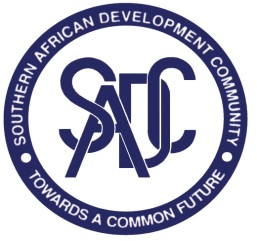 SOUTHERN AFRICAN DEVELOPMENT COMMUNITYPROFILES FOR TEMPORARY POSITIONSProgramme Officer - HIV and AIDS - Grade 6Purpose of the job:Support the Senior Programme Officer in facilitating and coordinating the development, review, implementation, and monitoring of the HIV and AIDS agenda of the SADC Secretariat.Duties and ResponsibilitiesProvide effective support to the Senior Programme Officer on research and dissemination of HIV and AIDS information:Collate data and information relevant to the SADC HIV and AIDS programme of action, using primary and secondary research techniquesCo-ordinate research projects to enhance SADC's response to the HIV and AIDS epidemicAnalyse data and information from research commissioned on HIV and AIDS issues in the regionKeep a regional database on HIV and AIDS up to dateOrganise and coordinate the sharing of technical information and resources on HIV and AIDS among the Member States and partners in SADCPrepare data for publishing on the SADC website and other forms of mediaPrepare regional annual report on the implementation of the SADC HIV, TB, Malaria, SRH Integrated Programs StrategyProvide effective support to the Senior Programme Officer to facilitate and coordinate the:Implementation of approved policies and strategic frameworks Harmonisation of policies, strategies, regulations, and standardsReview, development, and monitoring of the Maseru Declaration on HIV and AIDS Implementation of capacity-building interventions for effective HIV and AIDS programming, planning, and managementDevelopment, review, and implementation of strategies and plansHarmonisation of integrated responses to HIV and AIDSMobilisation of sustainable and scaled up multi-sectoral responsesImplementation and Coordination of the SADC HIV and AIDS Special FUND and Provide technical and administrative support to the Senior Programme Officer during programme/project implementation:Drafting of papers, concept notes, minutes of meetings, annotated agendas, etc.Promotion of the relevant SADC programme portfolio, pipeline, specific projects, and programme impactOrganisation of relevant Technical & Policy Meetings & WorkshopsEngagement with or presentations to various stakeholders/audiences on relevant sector issuesProcurement of consultancies and supervision of consultantsMonitoring and evaluation of the implementation of programmes/projects and preparation of M&E reportsMainstream any cross-cutting issues (e.g. gender and poverty) in the programmes of the unitIntegrate cross-cutting issues in all programme documentsFacilitate the participation of relevant stakeholders on these cross-cutting issues in the key discussion meetings and workshopsMonitor and draft a report on the extent of mainstreamingMaintain effective contact with the Member States in all programme related matters for the sectorLiaise with other programme directorates, as and when there is a need for joint /synergised programme implementationResearch and adopt best practices in own specialised area of work, and maintain a high level of knowledge in order to effectively undertake the duties of the postPerform any other duties as may be assigned by the supervising officerPosition RequirementsQualificationsAt least a Master’s Degree in Sciences or related technical field from a recognised institution.Specialised KnowledgeKnowledge and understanding of integrated programme planning, budgeting, development, administration, and monitoring for HIV and AIDSProficient in the use of computers and computer software relevant to the position.Experience At least 7-10 years of similar experience within a public or private sector, regional or international organisation.Skills RequirementsCommunication, presentation, and writing skillsInterpersonal skillsNegotiation, networking, and relationship-building skillsOrganisational skills (planning, budgeting, time management, work prioritisation)Research, analytical and problem-solving skillsCompetency RequirementsCapable of maintaining quality whilst working under pressure and adhering to deadlinesConceptual and practical thinkingCustomer focusedDecisiveDemonstrate ability to work independently and largely unsupervisedDemonstrated ability to work well in an international, multi-cultural, and highly political environmentMaintain confidentiality and respectful for sensitive situationsMethodical and organised, with a high level of attention to detailsOrganisational awareness with an understanding of how to engage the organisation to get things doneProfessionalism and adherence to good work ethicsQuestion status quo / conventional approaches and encourage new ideas and innovations for progressResilience and personal drive, self-motivationResults and performance-drivenTeam player Recruitment Officer - Grade 6 Purpose of the job:Implement the SADC Secretariat Recruitment Plan and timely deliver on the recruitment activities. Duties and ResponsibilitiesConduct all aspects of recruitment and selection for the set positions in accordance with the processes and the SADC Recruitment Selection and Appointment Policy.Consolidate all applications from the Member States, recording and verifying the application packages.Coordinate the process of translation of applications.   Conduct preliminary screening and develop a longlistEnsure prior approval of shortlisting and interview CommitteesCoordinate with Directorates and Units to finalize and conduct the shortlisting process. Provide orientation and support to the Selection Committees.Draft shortlisting reports and obtain approval. Assist in the development of assessment techniques (practical questions/activities and competency-based interviews)Arrange interviews and ensure timely communication with Committee Members and candidates.Participate as a Committee Member during the interview and shortlisting processes and provide relevant technical expertise. Draft interview report and ensure timely approval.Conduct reference and background checks and support candidates to obtain a security clearanceFrequently communicate with hiring managers to discuss the recruitment process and keep them informed of the progress.Provide feedback to all candidates regarding interview outcomes. Ensure adherence to recruitment time plans.Produce recruitment analytics reports considering Member States' representation and gender parity.Support the maintenance and update of recruitment reports and metrics. Support any other tasks necessary in the Directorate and carry out any assignments given by the immediate supervisor.Position RequirementsQualificationsA Master’s degree in a relevant discipline (Human Resources / Psychology/ Business Administration, Organizational Development).Specialised KnowledgeDemonstrated knowledge of the competency interview process. Knowledge and ability to apply various candidate assessment and selection methodologies, tools, and platforms; ability to effectively align them with specific recruitment needsAbility to interpret psychometric tests and relate the results to the other elements of the comprehensive approach to recruitment.Excellent project management and negotiation skills and a demonstrable ability to provide exceptional client service in a cross-cultural contextProficient in the use of computers and computer software relevant to the positionProfessional CertificationHR Certification would be an added advantage. Member of an HR Professional bodyExperienceAt least 10 years of work experience in Human Resources, of which five years should be in recruitment.  Experience in recruitment for an international non-profit/non-governmental organization is preferred.Skills RequirementsCommunication and presentation skills interpersonal skillsMentoring and coaching skillsNegotiation, networking, and relationship-building skillsOrganizational skills (planning, budgeting, time management, work prioritization)Research, analytical and problem-solving skillsSupervisory skillsCompetency RequirementPlans and monitors own work pays attention to details and delivers quality work by the deadline.Establish and maintain strong working relationships with hiring managers and the internal HR Directorate.Ability to respond timely and appropriately with a sense of urgency.Provide consistent solutions, and deliver timely and quality results and/or solutions to fulfil and understand the needs of Directorates/Units.Strong collaborator with effective relationship building and analytical skills who can work seamlessly across the required cultures and Directorates/ units.Demonstrate ability to work independently and largely unsupervised Maintain confidentiality and respectful sensitive situations Methodical and organized, with a high level of attention to detail Organizational awareness with an understanding of how to engage the organization to get things done Professionalism and adherence to good work ethicsQuestion conventional approaches and encourage new ideas and innovations for progressResilience and personal drive, self-motivationResults and performance-drivenTeam playerIT Service Desk AssistantPurpose of the jobSADC Secretariat adopted Information Technology Infrastructure Library (ITIL) a framework for IT service delivery and management. One key function of ICT as per the framework is to have a functional service desk which provides great visibility and central control in dealing with ICT issues to ensure that businesses disruption due to ICT downtime is reduced. The service desk function requires a dedicated person whose primary responsibilities are to record, assign and manage the requests emanating from systems users.Duties and ResponsibilitiesRecord, assign, and manage the requestsGenerate reports as requested by the ICT Network Officer.Capturing and managing assets on the helpdesk systemCreating tickets and managing tickets.Serving as the first point of contact for users seeking technical assistance over the phone or emailDirect unresolved issues to the next level of support personnelRecord events and problems and their resolution in logsFollow-up and update users’ status and informationPass on any feedback or suggestions by users to the appropriate ICT teamIdentify and suggest possible improvements on proceduresResponds to telephone calls, emails, and personnel requests for technical support in a courteous mannerEscalates issues requiring specialized technical knowledge of the appropriate systems, development, and support personnelDocuments, tracks, and monitors issues to ensure a timely resolutionPosition RequirementsQualifications Must have a BSc/BA degree in Information Technology or related majors from an accredited four-year college or university.Professional CertificationCertification in (Information Technology Infrastructure Library) ITIL will be added advantage.Specialised KnowledgeBasic training and knowledge specific to hardware platforms, operating systems, communication networks, and personal computers and computer systems.Experience with the use of Microsoft Windows 10 and the latest Windows Version.Prior help desk experience or other user support roles preferredAbility to diagnose and resolve basic technical issuesExperienceA minimum of 5 years in ICT of which three (3) years should be related to the management of a service desk. Skills RequirementsExcellent communication skillsExceptional interpersonal skills, with a focus on relationship-building, listening, questioning, and analytical skillsCustomer-oriented and cool-temperedInterpersonal skillsOrganisational skills (planning, time management, work prioritization)Record-keeping skillsCompetency RequirementsCompetency requirementsCapable of maintaining quality whilst working under pressure and adhering to deadlinesCompliance with rules, regulations, processes, and proceduresConceptual and practical thinkingCustomer focusedDemonstrate ability to work independently and without much close supervisionFlexible and adaptable to changeMaintain confidentiality and respect for sensitive situationsMethodical and organised, with a high level of attention to detailsProfessionalism and adherence to good work ethics (integrity, dependability, punctuality, etc.)Willingness to learn and improve continuallyResilience and personal drive, self-motivationResults and performance-drivenTeam playerRecruitment Assistant - Grade – 10aPurpose of the jobOffer timely support to the implementation of the SADC Secretariat Recruitment Plan. Duties and ResponsibilitiesSupport recruitment and selection processes in accordance with the processes and the SADC Recruitment Selection and Appointment Policy.Assist with the consolidation of all applications from the Member States, recording and verifying the application packages.Track applications received from the translation of applications.   Offer administrative support to shortlisting and interview Selection Committees.Provide assistance in developing Draft shortlisting reports and obtaining approval. Assist in scheduling interviews and communicating with Committee Members and candidates.Support data analytics and reporting for recruitment activities Support any other tasks necessary in the Directorate and carry out any assignments given by the immediate supervisor.Position RequirementsQualificationsAn Advanced Diploma in Human Resources or relevant degree. Candidates with a Bachelor’s degree will have an added advantage. Specialised KnowledgeBasic knowledge of recruitment approaches. Proficient in the use of computers and computer software relevant to the positionExperienceAt least 3 years of work experience in Human Resources.Experience in recruitment for an international non-profit/non-governmental organization is preferred.Skills RequirementsProfessionalism Communication skills interpersonal skillsOrganizational skills and office managementTeam-work Record-keeping skills  Competency RequirementsCapable of maintaining quality whilst working under pressure and adhering to deadlinesCompliance with rules, regulations, processes, and proceduresCustomer focusedMaintain confidentiality and respectful for sensitive situationsMethodical and organised, with a high level of attention to detailsProfessionalism and adherence to good work ethics (integrity, dependability, punctuality, etc.)Willingness to learn and improve on a continual basisResults and performance-drivenTeam player